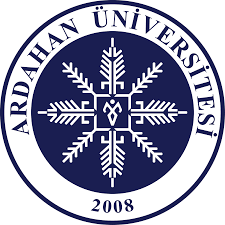                                                                     T.C.Ardahan ÜniversitesiLisansüstü Eğitim EnstitüsüAna Bilim / Ana Sanat DalıBilim/Sanat DalıPROJENİN ADI Öğrencinin Adı SOYADITezsiz Yüksek Lisans Bitirme ProjesiArdahan, [Yılı]PROJENİN ADIÖğrencinin Adı SOYADIDanışman Unvanı Adı SOYADIArdahan Üniversitesi Lisansüstü Eğitim EnstitüsüAna Bilim / Ana Sanat DalıBilim/Sanat DalıTezsiz Yüksek Lisans Bitirme ProjesiArdahan, [Yılı]ETİK BEYANBu çalışmadaki bütün bilgi ve belgeleri akademik kurallar çerçevesinde elde ettiğimi, görsel, işitsel ve yazılı tüm bilgi ve sonuçları bilimsel ahlak kurallarına uygun olarak sunduğumu, kullandığım verilerde herhangi bir tahrifat yapmadığımı, yararlandığım kaynaklara bilimsel normlara uygun olarak atıfta bulunduğumu, seminerimin kaynak gösterilen durumlar dışında özgün olduğunu beyan ederim.	(İmza)Öğrencinin Unvanı (varsa) Adı SOYADIÖZET (14 Punto)Yazarın SOYADI, Adı. Seminerin Adı, Projenin Türü, Ardahan, Yılı.Metin 12 punto yazı büyüklüğünde olmalı - - - - - - - - - - - - - - - - - - - - - - - - - - - - - - - - - - - - - - - - - - - - - - - - - - - - - - - - - - - - - - - - - - - - - - - - - - - - - - - - - - - - - - - - - - - - - - - - - - - - - - - - - - - - - -- - - - - - - - - - - - - - - - - - - - - - - - - - - - - - - - - - - - - - - - - - - - - - - - - - - - - - - - - - - - - - - - - - - - - - - - - - - - - - - - - - - - - - - - - - - - - - - - - - - - - - - - - - - - - - - - - - - - - - - - - - - - - - - - - - - - - - - - - - - - - - - - - - - - - - - - - - - - - - - - - - - - - - - - - - - - - - - - - - - - - - - - - - - - - - - - - - - - - - - - - - - - - - - - - - - - - - - - - - - - - - - - - - - - - - - - - - - - - - - - - - - - - - - - - - - - - - - - - - - - - - - - - - - - - - - - - - - - - - - - - - - - - - - - - - - - - - - - - - - - - - - - - - - - - - - - - - - - - - - - - - - - - - - - - - - - - - - - - - - - - - - - - - - - - - - - - - - - - - - - - - - - - - - - - - - - - - - - - - - - - - - - - - - - - - - - - - - - - - - - - - - - - - - - - - - - - - - - - - - - - - - - - - - - - - - - - - - - - - - - - - - - - - - - - - - - - - - - - - - - - - - - - - - - - - - - - - - - - - - - - - - - - - - - - - - - - - - - - - - - - - - - - - - - - - - - - - - - - - - - - - - - - - - - - - - - - - - - - - - - - - - - - - - - - - - - - - - - - - - - - - - - - - - - - - - - - - - - - - - - - - - - - - - - - - - - - - - - - - - - - - - - - - - - - - - - - - - - - - - - - - - - - - - - - - - - - - - - - - - - - - - - - - - - - - - - - - - - - - - - - - - - -.Anahtar Sözcükler: - - - - - - , - - - - - - , - - - - - - , - - - - - -  ,- - - - - - , - - - - - - , - - - - - -  ,- - - - - -  ,- - - - - -  İÇİNDEKİLERETİK BEYAN…………………………………………………………………………...iÖZET (14 Punto)	iiİÇİNDEKİLER	iiiKISALTMALAR DİZİNİ (Varsa)…………………………………………………….vTABLOLAR DİZİNİ (Varsa)…………………………………………………………viŞEKİLLER DİZİNİ (Varsa)………………………………………………………….viiGİRİŞ	11. BÖLÜM	2SAYFA DÜZENİ	21.1. SAYFALARIN KULLANILMASI	21.2. KENAR BOŞLUKLARI	21.3. SAYFA NUMARALARI	21.4. NUMARALANDIRMA	21.5. YAZI TİPİ VE BOYUTU	31.6. SATIR ARALARI	31.7. PARAGRAFLAR	32. BÖLÜM	4BÖLÜM BAŞLIKLARI	42.1. BİRİNCİ DÜZEY BAŞLIKLAR	42.2. İKİNCİ DÜZEY BAŞLIKLAR	42.3. ÜÇÜNCÜ DÜZEY BAŞLIKLAR	42.4. DÖRDÜNCÜ VE DAHA ALT DÜZEY BAŞLIKLAR	43. BÖLÜM	6SEMİNERİN/RAPORUN DÜZENLENMESİ	63.1. SAYFALARIN SIRALANIŞI	63.1.1. Ön Kapak:	63.1.2. İç Kapak:	63.1.3. Etik Beyan	63.1.4. Özet Sayfası	63.1.5. İçindekiler Dizini	73.1.6. Simgeler ve Kısaltmalar Dizini	73.1.7. Tablolar Dizini	73.1.8. Şekiller Dizini	73.1.9. Seminerin/Raporun Metin Bölümü	73.1.10. Kaynakça	73.1.11. Ekler	73.1.12. Arka Kapak	83.2. Şekiller ve Tablolar	83.3. SEMİNERİN/RAPORUN CİLTLENMESİ	93.4. ALINTI SİSTEMİ	10SONUÇ	12KAYNAKÇA	12EK 1. Ekte yer alan belgenin adı………………………………………………..........14EK 2. Ekte yer alan ikinci belgenin adı………………………………………….......15KISALTMALAR DİZİNİMEB		Millî Eğitim BakanlığıFATİH	Fırsatları Artırma ve Teknolojiyi İyileştirme HareketTABLOLAR DİZİNİTablo 1…………..……………………………………………………………………..12Tablo 2…………..……………………………………………………………………..12Tablo 3…………..……………………………………………………………………..12ŞEKİLLER DİZİNİŞekil 1…………..……………………………………………………………………..13Şekil 1…………..……………………………………………………………………..13Şekil 1…………..……………………………………………………………………..13Şekil 1…………..……………………………………………………………………..13GİRİŞBu bölüm proje metin düzenlemesinin nasıl yapılacağına yönelik bir örnek niteliğindedir. Konunun önemi ve problem, literatür özeti, araştırma soruları ve hipotez, araştırmanın kapsamı, yöntemi ve kullanılan teknikler, araştırmanın düzeni bu bölümde yer alması gereken kısımlardır. 1. BÖLÜMSAYFA DÜZENİ1.1. SAYFALARIN KULLANILMASI Kağıtların sadece tek yüzü kullanılmalıdır.1.2. KENAR BOŞLUKLARI Sayfaların sol kenarından 4 cm, üst ve alt kenarlarından 3 cm, sağ kenarından ise 2 cm boşluk bırakılmalıdır.1.3. SAYFA NUMARALARI Sayfa numaraları parantez, çizgi vb. işaretler kullanılmadan kâğıdın üst kenarından 1,5 cm aşağıya, yazı çerçevesinin sağ üst köşesine yazılmalıdır. 1.4. NUMARALANDIRMA Özetten başlamak üzere bütün sayfalar (1, 2, 3, 4 …) şeklinde numaralandırılmalıdır.ÖNEMLİ NOT: İÇ KAPAK SAYFALARINA NUMARA YAZILMAZ! Etik Beyan, Özet, İçindekiler, Kısaltmalar, Tablolar ve Şekiller dizininde ise, sayfa üzerinde sayfa numaraları roma rakamı olarak gösterilir.1.5. YAZI TİPİ VE BOYUTU Times New Roman tipinde 12 punto boyutlarında yazı karakteri kullanılmalıdır. Dipnotlarda, uzun alıntılarda ve çizim ve tablolarda 10 punto boyutlarında yazı karakteri kullanılabilir. Yazımda, noktalama işaretlerinden sonra "bir karakter" boşluk bırakılmalıdır.1.6. SATIR ARALARI Metin içinde satır aralarında 1,5 satır (18 pt), dipnotlarda ya da uzun alıntılarda 1 satır (12 pt) boşluk bırakılmalıdır. Şekil ve tabloların açıklamaları ile alıntılar, dipnotlar ve yararlanılan kaynakların yazımında 1 satır aralığı kullanılmalıdır. Metin içerisinde yer alan paragraflar arasında boşluk bırakılmamalıdır. Ana bölüm başlıkları (ÖZET, İÇİNDEKİLER, TABLOLAR DİZİNİ, ŞEKİLLER DİZİNİ, SİMGELER ve KISALTMALAR DİZİNİ, GİRİŞ, KAYNAKLAR, EKLER vs) daima yeni bir sayfa ile başlamalıdır.1.7. PARAGRAFLAR Başlıklar dahil bütün metin iki yana yaslı olarak yazılmalıdır. Paragrafların ilk satırı da soldan hizalanmalı, girinti yapılmamalıdır. Bloklanmış alıntılarda soldan ve sağdan 1 cm girinti yapılmalıdır.2. BÖLÜMBÖLÜM BAŞLIKLARI2.1. BİRİNCİ DÜZEY BAŞLIKLAR Bölüm başlıkları yeni bir sayfadan başlar ve bütün sözcükler büyük harfle, koyu ve 14 punto boyutlarında yazı karakteriyle yazılır, metin ortalanır.2.2 İKİNCİ DÜZEY BAŞLIKLARBütün sözcükler büyük harfle, 12 punto boyutlarında ve koyu yazılır, sol kenardan hizalanır.2.3. ÜÇÜNCÜ DÜZEY BAŞLIKLAR Bütün sözcüklerin ilk harfleri büyük, diğerleri küçük harfle, 12 punto boyutlarında ve koyu yazılır, sol kenardan hizalanır.2.4. DÖRDÜNCÜ VE DAHA ALT DÜZEYLERDEKİ BAŞLIKLAR Bütün sözcüklerin ilk harfleri büyük, diğerleri küçük yazılır. 12 punto boyutlarında ve koyu yazılarak, sol kenardan hizalanır.Üçüncü ve dördüncü dereceden başlıklarda ve/veya/ile vb. bağlaçlar varsa bunlar küçük harflerle yazılmalıdır.Aynı stildeki başlıklar arasında boşluk bırakılmaz. Farklı düzey başlıklar arasında ve başlıklara metin arasında 1,5 satır (18 pt) boşluk bırakılır. ÖRNEK: 1. BÖLÜM BİRİNCİ DÜZEY BAŞLIK1.1. İKİNCİ DÜZEY BAŞLIKMetin 12 punto yazı büyüklüğünde olmalı. Metin 12 punto yazı büyüklüğünde olmalı. Metin 12 punto yazı büyüklüğünde olmalı. Metin 12 punto yazı büyüklüğünde olmalı. Metin 12 punto yazı büyüklüğünde olmalı.1.1.1. Üçüncü Düzey BaşlıkMetin 12 punto yazı büyüklüğünde olmalı. Metin 12 punto yazı büyüklüğünde olmalı. Metin 12 punto yazı büyüklüğünde olmalı. Metin 12 punto yazı büyüklüğünde olmalı. Metin 12 punto yazı büyüklüğünde olmalı.Metin 12 punto yazı büyüklüğünde olmalı. Metin 12 punto yazı büyüklüğünde olmalı. Metin 12 punto yazı büyüklüğünde olmalı. Metin 12 punto yazı büyüklüğünde olmalı. Metin 12 punto yazı büyüklüğünde olmalı.Dördüncü ve Alt Düzey BaşlıkMetin 12 punto yazı büyüklüğünde olmalı. Metin 12 punto yazı büyüklüğünde olmalı. Metin 12 punto yazı büyüklüğünde olmalı. Metin 12 punto yazı büyüklüğünde olmalı. Metin 12 punto yazı büyüklüğünde olmalı.Metin 12 punto yazı büyüklüğünde olmalı. Metin 12 punto yazı büyüklüğünde olmalı. Metin 12 punto yazı büyüklüğünde olmalı. Metin 12 punto yazı büyüklüğünde olmalı. Metin 12 punto yazı büyüklüğünde olmalı.3. BÖLÜMSEMİNERİN/RAPORUN DÜZENLENMESİ3.1. SAYFALARIN SIRALANIŞISeminer/Raporun bölüm ve sayfalarının sıralanması şu şekilde olmalıdır:3.1.1. Ön Kapak Ön kapak sırasıyla Logo, Üniversite, Enstitü ve Ana Bilim/Anasanat Dalı bloğu, Seminer/Raporun Başlığı, Adayın Adı ve Soyadı, Seminer/Raporun Türü, Basım Yeri ve Yılı bölümlerinden oluşur (Ek 1). Sayfanın sol ve sağ kenarlarında 3 cm, üst ve alt kenarlarında ise 2 cm boşluk bırakılır. En az 160 g/m2 ağırlıklı bristol kartona basılır. Logonun yüksekliği 30 mm olmalıdır. Bütün yazılar ortalanır. Başlık 14-18 pt, tamamı büyük harflerle ve koyu, diğer yazılar ise 12 pt ve normal olmalıdır. Seminerin türü olarak Yüksek Lisans, Doktora ya da Sanatta Yeterlik, raporun türü olarak ise Sanat Eseri Raporu ya da Sanatta Yeterlik Eseri Çalışması Raporu yazılır.3.1.2. İç Kapak İç kapak sırasıyla Seminerin/Raporun Başlığı, Adayın Adı ve Soyadı, Danışmanın Adı ve Soyadı, Üniversite, Enstitü ve Ana Bilim/Anasanat Dalı bloğu, Seminerin/Raporun Türü, ile Seminer Sunumunun Yapıldığı Ay, Yıl bölümlerinden oluşur ve seminerin metin kısmında kullanılan yazı büyüklüğü ile yazılır ve 1 satır ara bırakılır. Seminerin/raporun adı tümü büyük harflerle, sayfada yer alan diğer yazılar ise ilk harfleri büyük, diğerleri küçük olarak yazılır.3.1.3. Etik Beyan 3.1.4. Türkçe Özet SayfasıÖzet sayfasında ortalanmış olarak koyu harflerle ÖZET başlığı kullanılır ve ilk satırda seminer/raporun künyesi belirtildikten sonra, seminer çalışmasının amacı, kapsamı, kullanılan yöntem ve varılan sonuçlar açık ve öz olarak yazılmalıdır. Özet 300 sözcüğü geçmemelidir. Özet metnin altına “Anahtar Sözcükler” ifadesi yazılarak en çok 10 anahtar sözcük belirtilir.3.1.5. İçindekiler Dizini Seminer /Rapor metninde yer alan bütün bölüm başlıkları ve Kaynakça (varsa Ekler) sayfası, İçindekiler dizininde eksiksiz olarak gösterilmelidir.3.1.6. Simgeler ve Kısaltmalar Dizini3.1.7. Tablolar DiziniMetin içinde Tablo 1’den başlatılarak, bölüm farkı gözetilmeden numaralandırılır. 3.1.8. Şekiller DiziniMetin içinde Şekil 1’den başlatılarak, bölüm farkı gözetilmeden numaralandırılır. 3.1.9. Seminer /Raporun Metin Bölümü3.1.10. Kaynakça Yazar adlarından sonraki satırlar 1 cm girintili olarak yazılır.3.1.11. Ekler Her ek yeni bir sayfadan başlar ve Ek 1, Ek 2 ... gibi numaralandırılır, başlık ortalanmış olarak yazılır.3.1.12. Arka Kapak: Ön kapakla aynı özellikteki kartondan olmalı ve üzerinde hiçbir yazı bulunmamalıdır.3.2. Şekiller ve Tablolarseminer içerisinde tablolar ve şekiller, metinde ilk değinildiği sayfada veya bir sonraki sayfada yer almalı, seminer metni ile tablo veya şekil başlığı arasında 1 satır aralık boşluk bulunmalıdır. Tablolar ve şekillerin yerleştirilmelerinde sayfa kenarında bırakılması gerekli boşluklar kesinlikle aşılmamalıdır. Bir sayfadaki uzun olan tablolar, uygun bir yerden bölündükten sonra arka sayfada aynı tablo numarası ve başlıkla verilmeli; ancak, Tablo numarasından sonra “(Devam)” ibaresi yazılmalıdır.Tablo ve Şekillerin başlıklarında, bir satır aralığı kullanılmalıdır. Tablo başlığı Tablonun üstünde, Şekil adı ise Şeklin altında yazılmalıdır.Tablo başlığının son satırı ile Tablonun üst kenarı veya Şeklin adı ile Şeklin alt kenarı arasında 1 satır aralık boşluk bırakılmalıdır. Tablo ve Şekil başlıkları tümce düzeninde yazılmalıdır (ilk kelime büyük harfle başlamalı, kalan kısım küçük harflerle yazılmalıdır, Tablo ve Şekil adlarının sonuna nokta veya virgül konulmamalıdır. Tablo içinde yer alan ifadeler 1 satır aralığı ile yazılmalıdır.Tablolar resim olarak yapıştırılmayıp, kelime işlemci veya Excel programında hazırlanmalıdır. Tablolarda dikey çizgiler kullanılmamalıdır.Örnek Tablo .	Asi Nehrinden farklı zamanlarda alınan su örneklerinde yapılan analiz sonuçları, Asi Nehrinden farklı zamanlarda alınan su örneklerinde yapılan analiz sonuçları Kaynak: Abate ve diğerleri (2008)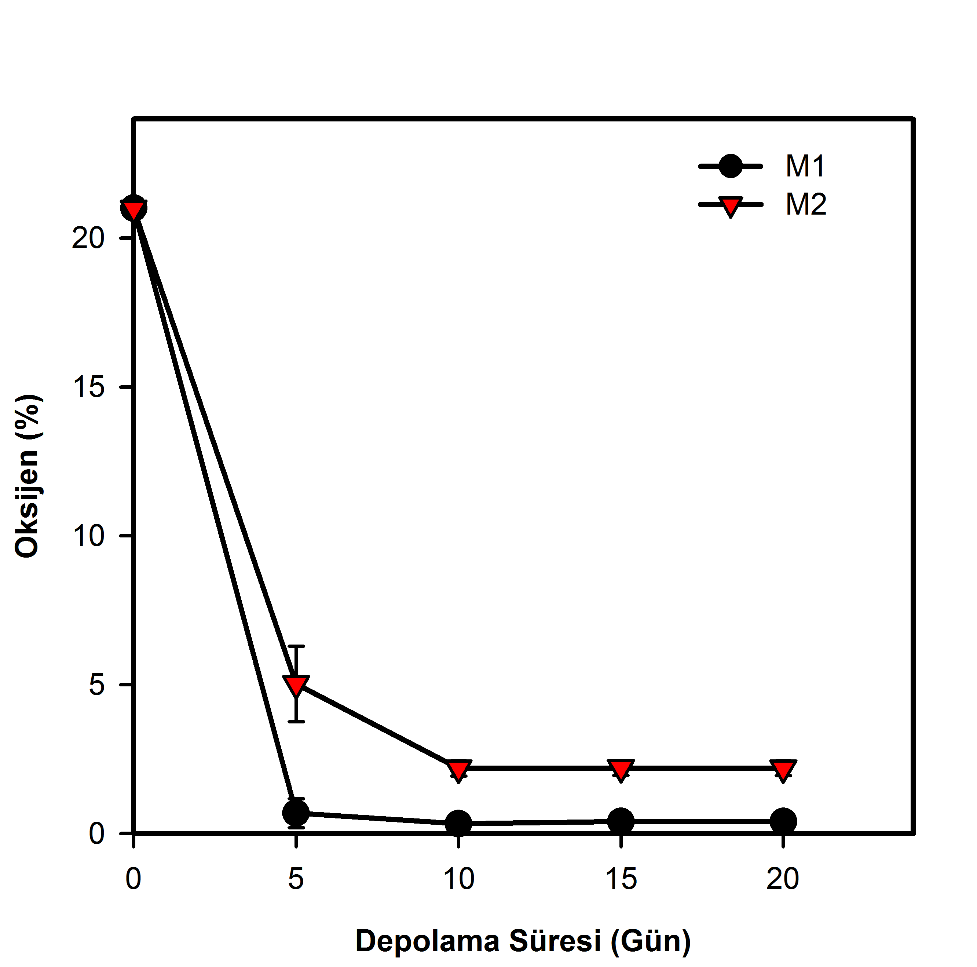 Şekil .	Depolama süresince ambalajdaki O2 konsantrasyonu (%). Depolama süresince ambalajdaki O2 konsantrasyonu (%).3.2. SEMİNER/RAPORUN CİLTLENMESİÖn yüzü ve arka yüzü karton kapak olmalıdır.3.3. ALINTI SİSTEMİMetin içinde kaynak gösterme ve kaynakların Kaynakçada düzenleniş biçimleri, APA6 standardı kullanılacaktır.seminer içerisinde verilen her kaynak, seminer in Kaynaklar bölümünde mutlaka yer almalıdır. seminer içinde kaynak gösterme "yazarların soyad(lar)ı ve yıl sistemine göre yapılmalı, cümle sonundaki noktalama işareti kaynak verildikten sonra yapılmalıdır. Tarımsal üretimde meydana gelen dalgalanmaların süresi ve etkisi üzerine yapılmış birçok çalışma vardır (Adams, 1995).Botsoglou ve diğerleri (2009) DTÖ’nün mavi kutu kapsamındaki destekler için öngördüğü tavan uygulaması yürürlüğe girdiğinde fark ödemesi bazı ürünlerde %5 tavanını aşmamak kaydıyla bir destekleme aracı olarak kullanılabildiğini bildirmiştir.Alıntının yapıldığı sayfa numarası verilecekse (Soyad, Yıl: safya) şeklinde yapılmalıdır.Tarımsal üretimde meydana gelen dalgalanmaların süresi ve etkisi üzerine yapılmış birçok çalışma vardır (Adams, 1995: 44).Botsoglou ve diğerleri (2009: 144) DTÖ’nün mavi kutu kapsamındaki destekler için öngördüğü tavan uygulaması yürürlüğe girdiğinde fark ödemesi bazı ürünlerde %5 tavanını aşmamak kaydıyla bir destekleme aracı olarak kullanılabildiğini bildirmiştir.Aynı yazarın değişik tarihlerdeki yayınlarına aynı anda değinme yapılıyorsa, yayınlar tarih sırasına göre eskiden yeniye doğru noktalı virgül (;) ile ayrılarak sıralanmalıdır.Mermer, metamorfizma olayı sonucunda kalker ve dolomitik kalkerlerin yeniden kristalleşmesiyle meydana gelmiş bileşimdir. Bileşimlerinin %90-98'i CaCO₃'ten oluşmaktadır (Tekinel ve diğerleri, 1986; 1989; Tekinel ve Çevik, 1989).İki yazarlı eserler kaynak olarak gösterildiğinde, yazar soyadları arasına "ve" bağlacı konmalıdır.Toprak rutubet gerilimi ve toprak su içeriği değerlerinden yararlanarak doymamış hidrolik iletkenlik değerlerini hesaplamaya yarayan bir bilgisayar programı Aydın ve Polat (1991) tarafından geliştirilmiştir.İkiden fazla yazarlı eser kaynak gösterildiğinde, ilk yazarın soyadından sonra ve diğerleri kullanılmalıdır.65 milyon yıl önce Meksika Körfezi’ne düşen bir asteroid sebebiyle yok olduklarına inanılan dinozorlardan bugün geriye fosiller kalmıştır (Bottreau ve diğerleri, 1995: 75)Aynı anda birden fazla kaynağa değinme yapılıyorsa, bunlar en eski yayından en yeni yayına doğru sıralanmalı ve yayın araları noktalı virgül (;) ile ayrılmalıdır.Prebiyotik, kolondaki bir veya sınırlı sayıdaki bakterilerin gelişmesini veya aktivitesini seçici olarak arttıran, insan vücudunu faydalı bir şekilde etkileyen sindirilemeyen gıda bileşenidir (Mansingh ve diğerleri, 2000: 65; Paul ve Clarke, 2002: 56; Shimada ve Kawamura, 2006: 145; Boucher, 2008: 55)Bir yazarın aynı yıl içinde birden fazla yayını varsa bu durumda yılın yanına aşağıda belirtildiği gibi küçük harf kullanılmalıdır.Eşiyok (2003a) tarafından yapılan çalışmada ise katma değer, istihdam, tesis sayısı açısından iller sanayileşme düzeylerine göre sıralanmıştır.Eşiyok (2003b) iller ve bölgeler düzeyinde imalat sanayinin yapısı 1927, 1964, 1973, 1981, 1996 sanayi sayım sonuçlarından elde edilen istihdam, katma değer, tesis sayısı değişkenleri kullanılıp, analiz edilerek, illerin sanayileşme düzeyleri belirlenmiştir.KAYNAKÇAKaynakça, birinci derece başlık açılarak ayrı bir bölüm olarak yazılmalıdır. Kaynakçada seminer içinde yapılmış bütün atıflar yazar soyadına göre alfabetik olarak sıralanır. seminer içinde atıfta bulunulmamış eserlere kaynakçada yer verilmemelidir. Kaynakçadaki her eser paragraf başı olarak yazılmalıdır. Yazar adlarından sonraki satırlar 1 cm girintili olarak yazılır.En güncel APA6 için aşağıdaki internet adreslerinden yararlanabilirsiniz:http://owl.english.purdue.edu/owl/resource/560/01/http://www.tk.org.tr/APA/apa_2.pdf Kaynak bir makale ise, Dharmarajan, V. (1996). Evaluation of personal continuous paper-tape monitors for toluenediisocyanate. American Industrial Hygiene Association Journal, 57 (1), 68-71.Kudela, O., Glasa, M., Fuchs, E. ve Kudelova, M. (1998). Strain variability of plum pox virus isolates from western Slovakia. Acta Virologica, 42 (2), 71-74.Kaynak bir kitap ise, Albayrak, M. (2004). Türk Siyasi Tarihinde Demokrat Parti (1946-1960). Ankara: Phoenix Yayınevi.Adams, R. P. (1995). Identification of Essential Oil Components by Gas Chromatography/Mass Spectroscopy. Carol Stream, IL: Allured Publishing.Kaynak kitaptan bir bölüm iseLiang, R., Hu, A., Hatat-Fraile, M. ve Zhou, N. (2014). Fundamentals on Adsorption, Membrane Filtration, and Advanced Oxidation Processes for Water Treatment. A. Hu ve A. Apblett (Editörler), Nanotechnology for Water Treatment and Purification. (s. 1-45). Cham: Springer International Publishing.Muller, J. ve Heindl, A. (2006). Drying of Medicinal Plants. R. J. Bogers, L. E. Craker ve D. Lange (Editörler), Medicinal and Aromatic Plants. (s. 237-252). Netherlands: Springer.Kaynak seminer iseAydın, M. H. (2018). Demokrat Parti Döneminde Ekonomik Yapı 1950-1960. İktisat Ana Bilim Dalı, Yüksek Lisans seminer, Marmara Üniversitesi Sosyal Bilimler Enstitüsü, İstanbul. Kaynak Web sayfası iseFAO. (2002). The State of Food Insecurity in the World 2001. FAO, Rome, Italy. Erişim tarihi 14 Mart 2019. http://www.fao.org/3/y1500e/y1500e00.htm.Kaynak Konferans makalesi iseFreund, Y. ve Schapire, R. E. (1996). Experiments with a new boosting algorithm. Proceedings of the Thirteenth International Conference on International Conference on Machine Learning. Bari, Italy. Morgan Kaufmann Publishers Inc. Italy.Kaynak Konferans bildirisi iseHerzer, D. ve Nowak-Lehmann, F. D. (2006). Export Diversification, Externalities and Growth: Evidence for Chile.Proceedings of the German Development Economics Conference. Berlin. Verein für Socialpolitik, Research Committee Development Economics.Ek 1:Ek 2:AylarpH% NaSARSU SınıfıMart8.321.681.32C3S1Mayıs7.818.210.91C3S1Haziran8.315.760.75C3S1Temmuz7.876.406.50C3S2Ağustos7.926.057.00C3S2